SERVIÇO PÚBLICO FEDERAL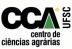 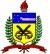 UNIVERSIDADE FEDERAL DE SANTA CATARINACENTRO DE CIÊNCIAS AGRÁRIASCOORDENADORIA DE ESTÁGIOS DO CURSO DE GRADUAÇÃO EM AGRONOMIAROD. ADMAR GONZAGA, 1346 - ITACORUBI - CEP 88040-900 – FLORIANÓPOLIS-SC TELEFONE +55 (48) 3721-5414 agronomia.estagios@contato.ufsc.br | www.agronomia.ufsc.brINSTRUMENTO DE AVALIAÇÃO DO ESTÁGIO DE VIVÊNCIA EM AGRICULTURA FAMILIAR - VAF | DEVERÁ SER PREENCHIDO PELO SUPERVISORNº TCE:  	Prezado/a Senhor/a Supervisor/aSolicitamos avaliar as questões colocadas abaixo, tendo em vista ser uma das etapas de avaliação das modalidades de estágios (obrigatórios e não-obrigatórios) do curso de Agronomia da Universidade Federal de Santa Catarina, que contribui para a melhor formação dos acadêmicos.ESTAGIÁRIO(A):			 CONCEDENTE DO ESTÁGIO:  	  ENDEREÇO DA CONCEDENTE:  		 NOME DO(A) SUPERVISOR(A):  	 CONTATO DO(A) SUPERVISOR (A) (fone e e-mail): 			DATA:  / /	________________________________________________________Assinatura do Supervisor/a no local do estágioITENSAVALIAÇÃO DO (A) ALUNO (A)NOTA (DE 0A 10)01ENGENHOSIDADE (Talento e capacidade de identificar problemas)02ESPÍRITO INQUISITIVO (Disposição e esforço para aprender, espirito de curiosidade)03INICIATIVA E AUTODETERMINAÇÃO (Capacidade para realizar seus objetivos de estagiário/a sem influências externas)04RESPONSABILIDADE (Observância das normas internas da Unidade de Produção Agropecuária Familiar,discrição a assuntos sigilosos e zelo pelo patrimônio)05SOCIABILIDADE (Integração no ambiente de trabalho).06REGISTRO DE ANOTAÇÕES (Interesse em registrar os pontos importantes do processo produtivo e da vida social)07COOPERAÇÃO (Disposição para cooperar e atender prontamente às atividades solicitadas)08ASSIDUIDADE E CUMPRIMENTO DE HORÁRIOS (Ausência de faltas)MÉDIA DAS NOTAS (média aritmética)Escreva aqui suas sugestões ou críticas: